INSTRUKCJA DLA RODZICA 
DOTYCZĄCA SKŁADANIA DEKLARACJI ELEKTRONICZNEJ 
W SPRAWIE KONTYNUACJI WYCHOWANIA PRZEDSZKOLNEGO 
W PUNKCIE PRZEDSZKOLNYM W 
PUBLICZNEJ SZKOLE PODSTAWOWEJ W DOŁUJACH                                                  W ROKU SZKOLNYM 2023/2024W pasku przeglądarki wpisujemy adres: www.nabor.pcss.pl/dobraKlikamy lewym przyciskiem myszy w „Przedszkole”   i pojawia nam się lista placówek.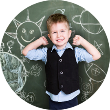 Wybieramy z listy placówkę do, której uczęszcza nasze dziecko w roku szkolnym 2022/2023:Punkt przedszkolny w Publicznej Szkole Podstawowej w Dołujach ul. Słoneczny Sad 24, 72-002, DołujeUkazuje nam się strona z informacjami na temat placówki (zdjęcia, historia, zajęcia, itp.).Na górze, obok Informatora klikamy: „Wypełnij deklarację”:Następnie klikamy lewym przyciskiem myszy w przycisk „Wypełnij deklaracje”
(opcja zaloguj się będzie dostępna dla nas później) i ukazuje się nam dokument do wypełnienia.Musimy wypełnić wszystkie pola oznaczone czerwona gwiazdką w zakładce DANE DZIECKA, aby program pozwolił nam przejść dalej. Podajemy adres e-mail, który będzie nam pomocny podczas logowania.Dalej klikamy w zakładkę TYP i wybieramy placówkę do której chcemy złożyć deklaracje (musimy wybrać placówkę do której nasze dziecko uczęszcza w roku szkolnym 2022/2023. W innym przypadku nie będziemy mogli mówić o kontynuacji) Klikamy Zakończ, a następnie zapisz.Pobieramy podanie, które musimy :wydrukować, podpisać i dostarczyć do sekretariatu szkołyZapamiętajmy identyfikator i hasło, które będzie potrzebne do logowania się w celu sprawdzenia statusu naszego wniosku.Logując się za pomocą identyfikatora i hasła mamy wgląd do swojego wniosku.
Logowanie odbywa się poprzez stronę:www.nabor.pcss.pl/dobra/przedszkole zakładka: ZalogujDeklaracje o kontynuacji wychowania przedszkolnego będą dostępne od 28.02.2023.Termin składania deklaracji upływa dnia 06.03.2023 o godz. 15:00Uwaga!Rodzic, który złoży deklarację o kontynuacji wychowania przedszkolnego dla swojego dziecka ma zapewnione miejsce na następny rok. Tym samym nie będzie mógł wziąć udziału w naborze do innej placówki w roku szkolnym 2023/2024.W razie wątpliwości lub trudności prosimy o tel. do sekretariatu szkoły 913118820.